                  Информационный бюллетень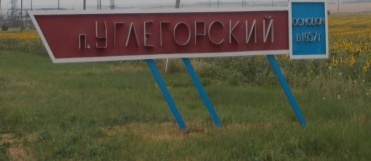             МО «Углегорское сельское поселение»        Среда, 03 августа 2022 года   № 36                                                                  Официальное средство массовой информации Углегорского сельского поселения «Углегорский вестник» издается на основании Решения Собрания депутатов Углегорского сельского поселения от 18.02.2016г. №  109, Постановления Администрации  Углегорского сельского поселения от 25.02.2016г. №23  Документы, публикуемые в «Углегорском вестнике» соответствуют оригиналам и имеют юридическую силу.Администрация Тацинского  района объявляет о проведении  аукциона по продаже  земельных участков  или  права их аренды, расположенных на территории  сельских поселений Тацинского района который состоится  07 сентября  2022 г.  в 10 ч. 00 мин.                       по адресу: Ростовская область, Тацинский район,                         ст-ца Тацинская, ул. Ленина, 45, 1 этаж, каб. № 5                          Отдел имущественных и земельных отношений                                   Администрации Тацинского района.Основание: постановление Администрации Тацинского района от 01.08.2022 г. № 783 «О проведении аукциона по продаже земельных участков или права их аренды, расположенных на территории   сельских поселений Тацинского района».Форма торгов: открытый по форме подачи предложений по продаже земельных участков или права их аренды, расположенных на территории сельских поселений Тацинского района, Наименование объекта: земельные участки.Сведения об организаторе аукциона: Муниципальное образование «Тацинский район» в лице Отдела имущественных и земельных отношений Администрации Тацинского района.Сведения об обременениях: обременения и ограничения в использовании земельных участков отсутствуют.Сведения о правах на земельные участки: земельные участки относятся землям государственная собственность на которые не разграничена.            1.Сведения об объектах аукциона:       Земельные участки на право аренды:       Лот №1 - Земли населенных пунктов, площадью 966+/-11 кв.м., кадастровый номер: 61:38:0050104:403. Адрес: Ростовская область, Тацинский район, Углегорское сельское поселение, п. Углегорский, пер. Красноармейский, 18. Разрешенное использование: Для индивидуального жилищного строительства, срок аренды, 20 лет.Начальная цена - 5000 (пять тысяч) рублей 00 копеек, сумма задатка 5000 руб.         Шаг аукциона 3% от начальной стоимости, который составляет 150 руб.        Предельные (минимальные и (или) максимальные) размеры земельных участков, в том числе их площадь:- Минимальная площадь земельного участка, на котором разрешается строительство индивидуального жилого дома – 966 кв.м.- минимальный линейный размер ширины земельного участка, по фронту улиц (переулков) на котором разрешается строительство индивидуального жилого дома – 14 м.- иные предельные размеры земельных участков, в том числе их максимальная площадь градостроительным регламентом не устанавливаются.минимальные отступы от границ земельных участков в целях определения мест допустимого размещения зданий, строений, сооружений, за пределами которых запрещено строительство зданий, строений, сооружений:-    от красной линии улиц 5м;-  от красной линии переулков (проездов) -  3 м;- от иных границ земельных участков – 3м.- предельное количество этажей – 3,  - предельная высота зданий, строений, сооружений - градостроительным регламентом не устанавливается; - максимальный процент застройки   в границах земельного участка, определяемый как отношение   суммарной площади земельного    участка, которая может быть    застроена, ко всей площади земельного участка – 60%.- Технические условия на подключение (технологическое присоединение) объекта капитального строительства к сетям водоснабжения № 144 от 21.07.2022 г. максимальная нагрузка в точке подключения 0,5 м3/сут., сроки подключения к сетям водоснабжения определяются индивидуально, срок действия технических условий 21.07.2025 г., плата за подключение не установлена.     2. Сведения о порядке проведения и участия в аукционе.Решение об отказе проведения аукциона не может быть принято позднее 02.09.2022 г. В случае принятия решения об отказе проведения аукциона, извещение об отказе проведения аукциона будет опубликовано не позднее пяти календарных дней с даты принятия такого решения в информационном бюллетене и размещено на официальном сайте torgi.gov.ru   в сети Интернет. Организатор торгов обязан в течение 3-рабочих дней со дня принятия решения об отказе от проведения аукциона возвратить внесенные участниками несостоявшегося аукциона задатки.Аукцион состоится 07 сентября 2022 года в 10.00 часов   по адресу: ст. Тацинская, ул. Ленина 45, 1 этаж, каб. № 5. Прием заявок и других документов от претендентов осуществляется с 09.08.2022 г. с 9 ч. 00 мин. до 16 ч. 30 мин. (в рабочие дни) по адресу: ст. Тацинская, ул. Ленина 45, 1 этаж, каб. № 5 и завершается 02.09.2022 г. в 13.00 часов.  Рассмотрение заявок на участие в аукционе состоится 05.09.2022 в 10.00 часов. Заявителю, не допущенному к участию в аукционе, возвращается внесенный им задаток в течение трех рабочих дней со дня оформления протокола приема заявок на участие в аукционе.Подробную информацию об условиях проведения аукциона, заявки, договора купли-продажи и договора аренды, можно получить в Отделе имущественных и земельных отношений Администрации Тацинского района с 09 августа 2022 г. с 9 ч. 00 мин. до 16 ч. 30 мин. (в рабочие дни)  по 02 сентября 2022 г. с 9 ч. 00 мин. до 13 ч. 00 мин.   по адресу: ст. Тацинская, ул. Ленина 45, 1 этаж, каб. № 5, телефон для справок 8(863 97)2-21-75, 8(86397) 3-05-93.Дата, время и порядок осмотра земельных участков: Осмотр земельного участка на местности производится заявителями самостоятельно, для чего им предоставляется копия выписки из ЕГРН о земельном участке.3. Требования, предъявляемые к претендентам на участие в аукционе.Для участия в аукционе претендент в установленные сроки предоставляет:1) заявка на участие в аукционе по установленной в извещении о проведении аукциона форме с указанием банковских реквизитов счета для возврата задатка (в 2 экз.);2) копии документов, удостоверяющих личность заявителя (для граждан);3) надлежащим образом заверенный перевод на русский язык документов о государственной регистрации юридического лица в соответствии с законодательством иностранного государства в случае, если заявителем является иностранное юридическое лицо;   4) документы, подтверждающие внесение задатка.4. Порядок внесения задатка и возврат его участникам аукциона:Задаток вносится по следующим реквизитам организатора торгов:УФК по Ростовской области (Отдел имущественных и земельных отношений Администрации Тацинского района) л/с 05583117010 ИНН 6134001670 КПП 613401001 ОКТМО 60654465 № 03232643606540005800 ОТДЕЛЕНИЕ РОСТОВ-НА-ДОНУ БАНКА РОССИИ//УФК по Ростовской области г. Ростов-на-Дону БИК 016015102.Один заявитель вправе подать только одну заявку на участие в аукционе.  Заявка на участие в аукционе, поступившая по истечении срока приема заявок, возвращается заявителю в день её поступления.  Заявитель имеет право отозвать принятую Организатором аукциона заявку на участие в аукционе до дня окончания срока приема заявок, уведомив об этом в письменной форме Организатора аукциона. В течение трех рабочих дней со дня подписания протокола о результатах аукциона организатор аукциона возвращает задатки лицам, участвовавшим в аукционе, но не победившим в нем.Заявитель не допускается к участию в аукционе в следующих случаях:1) непредставление необходимых для участия в аукционе документов или представление недостоверных сведений;2) не поступление задатка на дату рассмотрения заявок на участие в аукционе;3) подача заявки на участие в аукционе лицом, которое в соответствии с федеральными законами не имеет права быть участником конкретного аукциона или приобрести земельный участок в аренду;4) наличие сведений о заявителе, об учредителях (участниках), о членах коллегиальных исполнительных органов заявителя, лицах, исполняющих функции единоличного исполнительного органа заявителя, являющегося юридическим лицом, в реестре недобросовестных участников аукциона.           В случае, если по окончании срока подачи заявок на участие в аукционе подана только одна заявка на участие в аукционе, соответствующая всем требованиям и условиям аукциона или только один заявитель признан участником аукциона, договор купли-продажи, договор аренды земельного участка заключается по начальной цене предмета аукциона.              5. Порядок работы по проведению аукциона и определение победителя аукциона.07 сентября 2022 г,  с 9 ч. 00 мин. до  9 ч. 45 мин., перед началом аукциона его участники (представители участников) должны предъявить документы, удостоверяющие их личность, пройти регистрацию по адресу:  ст. Тацинская, ул. Ленина 45, 1 этаж, каб. № 5.Победителем аукциона становится участник, предложивший наибольшую цену или наибольший размер годовой арендной платы.Подведение итогов аукциона состоится 07 сентября 2022 г. после окончания аукциона по адресу: ст. Тацинская, ул. Ленина 45, 1 этаж, каб. № 5. Срок заключения договора купли-продажи, договоров аренды, в течение 10 (десяти) дней со дня подписания протокола о результатах аукциона.Задаток, внесенный лицом, признанным победителем аукциона, задаток, внесенный иным лицом, с которым заключается договор купли-продажи или договор аренды земельного участка засчитываются в оплату в оплату приобретаемого земельного участка или в счет арендной платы за него. Задатки, внесенные этими лицами, не заключившими договора купли- продажи или договора аренды земельного участка вследствие уклонения от заключения указанных договоров, не возвращаются.Информацию можно получить на официальном сайте: torgi.gov.ru   в сети Интернет, а также в дни приема заявок по адресу Организатора аукциона.Информация о результатах аукциона будет размещена организатором в информационном бюллетене Углегорского сельского поселения и на официальном сайте torgi.gov.ru в сети Интернет.Для  физических лиц                        ЗАЯВЛЕНИЕна участие в аукционе по продаже  земельных участков или права их аренда по адресу:______________________________________________________________________________________________________________________________________________________________________________________________________________________________________________________________________________Разрешенное использование:______________________________________________________________________________________________________________________________________________________________________Кадастровый номер земельного участка ____________________________________________ Площадь ________________________________________________           1. Сведения о претенденте:   1.1._______________________________________________________________________________________(ФИО)1.2._________________________________________________________________________________________________________________________________________________________________________________(адрес регистрации претендента)1.3._________________________________________________________________________________________________________________________________________________________________________________(фактический адрес проживания претендента)1.4. Телефон (факс) для связи:_________________________________________________1.5. Реквизиты и паспортные данные претендента  паспорт  серия ________№___________  выдан __________________________________________________________________________________________________________________________________________________________________________________Банковские реквизиты:____________________________________________________________Договор поручения (доверенность) №_________ от «___»________20_____года   2. Принимая решение об участии в аукционе, обязуюсь:2.1. Выполнять правила и условия проведения аукциона, указанные в информационном сообщении,        опубликованном в    информационном бюллетене №___от____________20______г., или на сайте сети Интернет.2.2. В случае признания победителем аукциона:       2.2.1. Подписать протокол о результатах аукциона        2.2.2. Заключить с Администрацией  Тацинского района  договор купли-продажи или договор аренды земельного  участка в течение 10 (десяти) дней со дня подписания Протокола об итогах аукциона.                              3. Мне известно, что:3.1. задаток подлежит перечислению Претендентом на счет Продавца после заключения договора о задатке и перечисляется непосредственно Претендентом.Надлежащей оплатой задатка является перечисление Претендентом денежных средств 3.2. в случае отказа победителя аукциона от подписания протокола подведения итогов аукциона или заключения договора аренды (договора купли-продажи) земельного участка, сумма внесенного им задатка не возвращается.ПРИЛОЖЕНИЕ:_____________________________________________________________________________________Подпись претендента (представителя)       _________________________           «_____»_____________20___г.(заполняется продавцом)ЗАЯВКА ПРИНЯТА: «_____»____________20__года            ____час____мин     №_____ Для юридических лицЗАЯВЛЕНИЕна участие в аукционе по продаже  земельных участков или права их аренда по адресу:____________________________________________________________________________________________________________________________________________________________________________________ Разрешенное использование:__________________________________________________________Кадастровый номер земельного участка _________________________________________Площадь __________________________1.Сведения о претенденте:____________________________________________________________________________________________________________________________________________________________________________________ (полное наименование претендента юридического лица)в лице __________________________________________________________________________,действующего  на основании              ____________________________________________. Юридический адрес претендента: _______________________________________________________Фактический адрес претендента:  _______________________________________________________Сведения о регистрации юридического лица______________________________ от  _____________Свидетельство о внесении в Единый Государственный реестр от __________г. _______________Основной государственный регистрационный номер _______________________________Государственная регистрация изменений, внесенных в учредительные документы:_________________________________________________________________________________Платежные реквизиты: ____________________________________________________________________________________(полные реквизиты банка №№ счетов претендента – юридического  лица)_____________________________________________________________________________________Телефон (факс) для связи: моб. __________________________________________________Реквизиты и паспортные данные претендента (представителя) _____________________________________________________________________________«Договор поручения (доверенность) № ________ от «_____»___________20__года.Принимая решение об участии в аукционе, обязуюсь:Выполнять правила и условия проведения аукциона, указанные в информационном сообщении, опубликованном в информационном бюллетене  № ___от _________20__г.  или на сайте сети Интернет.В случае признания победителем аукциона:2.2.1 Подписать протокол о результатах аукциона.2.2.2 Заключить с Администрацией  Тацинского района   договор  купли-продажи или аренды земельного участка в течение 10 (десяти) дней со дня подписания Протокола об итогах аукциона.      3. Мне известно, что:3.1. Задаток подлежит перечислению Претендентом на счет Продавца после заключения договора о задатке и перечисляется непосредственно Претендентом.Надлежащей оплатой задатка является перечисление Претендентом денежных средств  3.2. В случае отказа Победителя аукциона от подписания протокола подведения  итогов аукциона или заключения договора купли-продажи земельного участка, сумма внесенного им задатка не возвращается.ПРИЛОЖЕНИЕ:_____________________________________________________________________Подпись претендента(представителя) ________________________________ М.П.«_____»______________20___г.______________________________________________________________________________(заполняется продавцом)         Заявка принята: «_____»________________ 20      года  _______ час ________ мин    № ____________________________________________________________________________________________(Ф.И.О. принявшего заявку), подписьПРОЕКТ ДОГОВОР АРЕНДЫ  № ___НАХОДЯЩЕГОСЯ В ГОСУДАРСТВЕННОЙ СОБСТВЕННОСТИЗЕМЕЛЬНОГО УЧАСТКА       _______  20__ г.                                                                                                 ст. Тацинская            Муниципальное образование «Тацинский район» в лице начальника Отдела имущественных и земельных отношений Администрации Тацинского района Иванова Андрея Анатольевича, именуемого в дальнейшем «Арендодатель», действующего на основании Положения  об Отделе № 224-СД от 31.10.2017 года, в соответствии с распоряжением Главы Администрации Тацинского района №126 от 23 ноября 2021 года, именуемого в дальнейшем "Арендодатель” и  __________именуемый    в  дальнейшем  “Арендатор”, и именуемые в дальнейшем “Стороны”, заключили настоящий договор (далее - Договор) о нижеследующем:                                                                1. Предмет Договора             1.1. На основании Постановления  Администрации   Тацинского района  от  ___  201__г  № __  «О  проведении   аукциона   по продаже земельных участков или  права  их аренды, расположенных  на территории   сельских поселений Тацинского района»   Арендодатель предоставляет, а арендатор  принимает в аренду земельный участок из земель ____, с кадастровым номером  61:38:____,  местоположение   _____вид разрешенного использования — ___,     общей площадью  ___ кв.м.2. Срок   Договора 2.1. Срок аренды Участка устанавливается с  ____ 202__г по ____ 20___г 2.2. Договор, вступает в силу с даты его государственной регистрации в Тацинском отделе   управления Федеральной регистрационной службы по Ростовской области.3. Размер и условия внесения арендной платы3.1. Размер   арендной   платы за Участок   составляет: ___ руб. (____    рублей) за один год.3.2. Арендная плата вносится Арендатором   ежемесячно до  20 числа текущего месяца  путем перечисления на  счет УФК по Ростовской области (минимущество  Ростовской  области) ИНН 6163021632, КПП 616301001,  Код ОКТМО _____,  счет 03100643000000015800, в Отделение Ростов-на-Дону, Банка России//УФК по Ростовской области г. Ростов-на-Дону, БИК ТОФК 016015102,  КБК  815 1 11 05013 05 0000 120 – Доходы, получаемые  в виде арендной платы за земельные  участки, государственная собственность  на которые  не разграничена и которые расположены  в границах сельских  поселений, а также средства  от продажи права  на  заключение договоров аренды указанных земельных участков». 3.3 Арендная плата начисляется с момента подписания сторонами акта приема передачи Участка.Исполнением обязательства по внесению арендной платы является предоставление платежных документов, подтверждающих оплату.Расчет арендной платы определен в приложении к Договору, которое является неотъемлемой частью Договора.3.4. Размер арендной платы изменяется ежегодно путем корректировки индекса инфляции на текущий финансовый год в соответствии с федеральным законом о федеральном бюджете на соответствующий год   при изменении базовой ставки арендной платы. В этом случае исчисление и уплата Арендатором арендной платы осуществляется на основании дополнительных соглашений к Договору.3.5. Размер арендной платы пересматривается в случае перевода земельного участка из одной категории в другую или изменения разрешенного использования земельного участка в соответствии с требованиями законодательства Российской Федерации.3.6. В случае передачи участка в субаренду размер арендной платы в пределах срока договора субаренды определяется в соответствии с законодательством Российской Федерации об оценочной деятельности, но не может быть ниже размера арендной платы по настоящему договору.4. Арендодатель имеет право:  4.1.1. Требовать досрочного расторжения Договора при использовании способами, приводящими к его порче, при не внесении арендной платы более чем за 2 месяца, в случае не подписания Арендатором дополнительных соглашений к Договору в соответствии с п. 3.4 и нарушения других условий Договора.  4.1.2. На беспрепятственный доступ на территорию арендуемого земельного участка с целью его осмотра на предмет соблюдения условий Договора.  4.1.3. На возмещение убытков, причиненных ухудшением качества Участка и экологической обстановки в результате хозяйственной деятельности арендатора, а также по иным основаниям, предусмотренным законодательством   Российской Федерации.4.1.4 В одностороннем порядке по требованию арендодателя размер годовой арендной платы за использование не разграниченных земельных участков изменяется:-путем ежегодной индексации с учетом прогнозируемого уровня инфляции, предусмотренного федеральным законом о федеральном бюджете на очередной финансовый и плановый период - в связи с изменением ставок арендной платы, прогнозируемого уровня инфляции, значений и коэффициентов, используемых при расчете арендной платы, и (или) кадастровой стоимости земельного участка. При этом размер арендной платы считается измененным с момента вступления в силу соответствующих нормативных правовых актов об установлении:-ставок арендной платы- нового размера прогнозируемого уровня инфляции- значений и коэффициентов, используемых при расчете арендной платы-результатов государственной кадастровой оценки земель4.2 Арендодатель обязан:4.2.1. Выполнять в полном объеме все условия Договора.4.2.2. Передать Арендатору Участок по акту приема - передачи в срок - одновременно.4.2.3. Письменно в десятидневный срок уведомить Арендатора об изменении номеров счетов для перечисления арендной платы, указанных в п.3.2.4.2.4. Своевременно производить перерасчет арендной платы и своевременно информировать об этом Арендатора.4.3. Арендатор имеет право:4.3.1. Использовать Участок на условиях, установленных Договором.4.3.2. По истечении срока действия Договора в преимущественном порядке перед другими лицами заключить договор аренды на новый срок на согласованных Сторонами условиях по письменному заявлению, направленному Арендодателю не позднее чем за 3 (три) месяца до истечения срока действия Договора.4.4. Арендатор обязан:4.4.1. Выполнять в полном объеме все условия Договора.4.4.2. Использовать Участок в соответствии с   целевым назначением.4.4.3. Уплачивать в размере и на условиях, установленных Договором арендную плату.4.4.4. Обеспечить Арендодателю (его законным представителям), представителям органов государственного земельного контроля доступ на Участок по их требованию.4.4.5. После подписания Договора изменений к нему, произвести государственную регистрацию в Тацинском отделе    управления Федеральной службы государственной регистрации. кадастра и картографии по Ростовской области4.4.6. Письменно сообщить Арендодателю не позднее чем за 3 (три) месяца о предстоящем освобождении Участка как в связи с окончанием срока действия Договора, так и при досрочном его освобождении.4.4.7. Не допускать действий, приводящих к ухудшению экологической обстановки на арендуемом земельном участке и прилегающих к нему территориях, а также выполнять работы по благоустройству территории.4.4.8. Письменно в десятидневный срок уведомить Арендодателя об изменении своих реквизитов.4.5. Арендодатель и Арендатор имеют иные права и несут иные обязанности, установленные законодательством Российской Федерации.                                                 5. Ответственность Сторон5.1. За нарушение условий Договора Стороны несут ответственность, предусмотренную законодательством Российской Федерации.5.2. За нарушение срока внесения арендной платы по Договору Арендатор выплачивает Арендодателю пени из расчета 1/300 ставки рефинансирования Центрального банка РФ от размера невнесенной арендной платы за каждый календарный день просрочки. Пени перечисляются в порядке, предусмотренном п. 3.2. Договора.5.3. Ответственность Сторон за нарушение обязательств по Договору, вызванных действием обстоятельств неопределенной силы, регулируется законодательством Российской Федерации.6. Изменение, расторжение и прекращение Договора       6.1. Все изменения и (или) дополнения к Договору оформляются Сторонами в письменной форме.   6.2. Договор может быть расторгнут по требованию Арендодателя по решению суда на основании и в порядке, установленном гражданским законодательством, а также в случаях, указанных в пункте 4.1.1.6.3. При прекращении Договора Аренды Арендатор обязан вернуть Арендодателю Участок в надлежащем состоянии.7. Рассмотрение и урегулирование споров7.1. Все споры между Сторонами, возникающие по Договору, разрешаются в соответствии с законодательством Российской Федерации.8. Особые условия договора8.1. Арендатор обязан:- не допускать сорную карантинную растительность;- обеспечивать противопожарные мероприятия.8.2. Договор субаренды земельного участка подлежит государственной регистрации в Тацинском отделе управления Федеральной   службы государственной регистрации, кадастра и картографии по Ростовской области и направляется Арендодателю для последующего учета.8.3. Срок действия договора субаренды не может превышать срок действия Договора.8.4. При досрочном расторжении Договора, договор субаренды земельного участка прекращает свое действие.8.5. Расходы по государственной регистрации Договора, а также изменений и дополнений к нему возлагаются на Арендатора.8.6. Договор аренды имеет силу передаточного акта.8.6. Договор составлен в 2 (двух) экземплярах, имеющих одинаковую юридическую силу, из которых по одному экземпляру хранится у Сторон. 9. Реквизиты Сторон     Арендодатель: Муниципальное образование «Тацинский район» в лице Отдела имущественных и земельных отношений Администрации Тацинского районаРостовская обл., Тацинский район, ст.Тацинская, ул.Ленина, 45 ИНН _________, КПП ______, ОГРН ______.Арендатор: _______________ИНН _____.                                                                       10. Подписи Сторон        Арендодатель: ___________________         _____20__ г.       Арендатор: ______________________         ____  20__ г.Приложения к договору:
 Расчет арендной платы.
РАСЧЕТ ГОДОВОЙ АРЕНДНОЙ   ПЛАТЫ   Наименование АРЕНДАТОРА: индивидуальный предприниматель____Разрешенное использование участка: ____Кадастровый номер 61:38:____ местоположение: _____Площадь участка – ____ кв.м.Рыночная стоимость годовой  арендной платы  за земельный участок  составляет: __ руб. (__  тысяч  рублей)   за один год, Протокол заседания комиссии № ___ПРОЕКТДОГОВОРКУПЛИ-ПРОДАЖИ №                              земельного участка находящегося в государственной собственностист. Тацинская				                                                                                 ___  2022 г.            Муниципальное образование «Тацинский район» в лице начальника Отдела имущественных и земельных отношений Администрации Тацинского района Иванова Андрея Анатольевича, именуемого в дальнейшем «Арендодатель», действующего на основании Положения  об Отделе № 224-СД от 31.10.2017 года, в соответствии с распоряжением Главы Администрации Тацинского района №126 от 23 ноября 2021 года, и гражданин Российской Федерации  ____, именуемый в дальнейшем «Покупатель», и именуемые в дальнейшем «Стороны», заключили настоящий договор о нижеследующем: Предмет Договора1.1. Продавец обязуется передать в собственность, а Покупатель принять и оплатить по цене и на условиях настоящего Договора земельный участок из земель сельскохозяйственного назначения, с кадастровым номером  61:38:06___ местоположение: ___, (далее - Участок) разрешенное использование –___,  в границах, указанных в кадастровом паспорте земельного участка, прилагаемого к настоящему Договору и являющегося его неотъемлемой частью, общей площадью  кв. м.  1.2. На Участке объектов недвижимости не имеется.			         2. Плата по договору2.1. Цена Участка составляет - __ рублей 00 копеек (Расчет цены участка прилагается).2.2. Покупатель оплачивает цену Участка (пункт 2.1. Договора) в течение 5 календарных дней с момента заключения настоящего Договора.2.3. Полная оплата цены Участка должна быть произведена до регистрации права собственности на Участок.2.4. Оплата производится в рублях. Сумма платежа, за вычетом расходов Продавца на продажу Участка в порядке и по нормам, установленным Правительством Российской Федерации, перечисляется на счета органов федерального казначейства Минфина России, открытые на балансовом счете 03100643000000015800.			В платежном документе в поле «Назначение платежа» указывается код бюджетной классификации 914114 06013050000430 «Доходы от продажи земельных участков, государственная собственность на которые не разграничена и которые расположены в границах поселений»					Сведения о реквизитах счета:	а) наименование органа федерального казначейства УФК по Ростовской обл.  (Отдел имущественных и земельных отношений Администрации Тацинского района) ИНН 6144001670, счет 03100643000000015800, в Отделение Ростов-на-Дону, Банка России//УФК по Ростовской области г. Ростов-на-Дону, БИК ТОФК 016015102, Код ОКТМО 60654____;	б) № счета органа федерального казначейства 401018104000000100022.5. Расходы на продажу Участка составляют ___-__ рублей		2.6. Покупатель дополнительно оплачивает сумму налога на добавленную стоимость, предъявляемую Продавцом в случаях, предусмотренных Российской Федерации.3. Ограничения использования и обременения Участка              3.1. Участок публичным сервитутом не обременен.3.2. Ограничения использования и обременения Участка, установленные до заключения Договора, сохраняются вплоть до их прекращения в порядке, установленном законодательством Российской Федерации. 4. Права и обязанности Сторон4.1. Продавец обязуется:4.1.1. Предоставить Покупателю сведения, необходимые для исполнения условий, установленных Договором.4.2. Покупатель обязуется:4.2.1. Оплатить цену Участка в сроки и в порядке, установленном разделом 2 Договора.4.2.2. Выполнять требования, вытекающие из установленных в соответствии с законодательством Российской Федерации ограничений прав на Участок и сервитутов.4.2.3. Предоставлять информацию о состоянии Участка по запросам соответствующих органов государственной власти и органов местного самоуправления, создавать необходимые условия для контроля за надлежащим выполнением условий Договора и установленного порядка использования Участка, а также обеспечивать доступ и проход на Участок их представителей.4.2.4. С момента подписания Договора и до момента регистрации права собственности на Участок не отчуждать в собственность третьих лиц принадлежащее ему недвижимое имущество, находящееся на Участке.4.2.5. За свой счет обеспечить государственную регистрацию права собственности на Участок и представить копии документов о государственной регистрации Продавцу.             5. Ответственность Сторон5.1. Покупатель несет ответственность перед третьими лицами за последствия отчуждения недвижимого имущества, принадлежащего ему на праве собственности и находящегося на Участке, с момента подачи заявки на приватизацию Участка до государственной регистрации права собственности на Участок.5.2. Стороны несут ответственность за невыполнение либо ненадлежащее выполнение условий Договора в соответствии с законодательством Российской Федерации.5.3. За нарушение срока внесения платежа, указанного в пункте 2.2 Договора, Покупатель выплачивает Продавцу пени из расчета 1 % от цены Участка за каждый календарный день просрочки. Пени перечисляются в порядке, предусмотренном в п. 2.4 Договора, для оплаты цены Участка.6. Особые условия6.1. Изменение указанного в пункте 1.1 Договора целевого назначения земель допускается в порядке, предусмотренном законодательством Российской Федерации.6.2. Все изменения и дополнения к Договору действительны, если они совершены в письменной форме и подписаны уполномоченными лицами.6.3.   Договор купли-продажи имеет силу передаточного акта.6.4. Договор составлен в двух экземплярах, имеющих одинаковую юридическую силу.Первый экземпляр находится у Продавца.Второй экземпляр находится у Покупателя.7. Юридические адреса и реквизиты Сторон:Расчет цены земельного участка Ц = Р  = 0,00 рублей 00 копеек(три тысячи рублей 00 копеек)Ц = Р  , гдеЦ – цена земельного участка, (руб. коп)Р – рыночная стоимость земельного участка – протокол № __ от ______20__ г.        Расчёт составил:                                                     Учредитель:     Администрация муниципального образования «Углегорское сельское поселение» Главный редактор: Глава Администрации Углегорского сельского поселения – К.В. Ермакова Издатель: Администрация муниципального образования «Углегорское сельское поселение»среда 03 августа 2022 г. № 36Время подписания в печать: 17-00 Тираж: не более 1000 экз. в год.Адрес редакции: 347070, пер. Школьный 2 «Бесплатно»Ответственный за выпуск: специалист Администрации Углегорского сельского поселения – Качурина Л.Л. Продавец:        Покупатель: